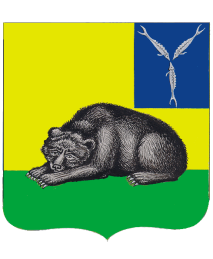 ВОЛЬСКОЕ МУНИЦИПАЛЬНОЕ СОБРАНИЕВОЛЬСКОГО МУНИЦИПАЛЬНОГО РАЙОНАСАРАТОВСКОЙ ОБЛАСТИРЕШЕНИЕот  27.03. 2017 г.                                    № 5/8- 89                              г. ВольскО внесении изменений в Положение о порядке установления, выплаты и перерасчета доплаты к государственной пенсии лицам, замещавшим муниципальные  должности и должности муниципальной службы в органах местного самоуправления Вольского муниципального района, утвержденное Решением Вольского муниципального Собрания от 31.10.2016 г.  № 5/2-21             На основании ч. 5.1 ст.40 Федерального закона от 6.10.2006 г. № 131-ФЗ «Об общих принципах организации местного самоуправления в Российской Федерации», статьи 23 Федерального закона от 02.03.2007 N 25-ФЗ "О муниципальной службе в Российской Федерации" и пункта 4 статьи 7 Федерального закона от 15.12.2001 N 166-ФЗ "О государственном пенсионном обеспечении в Российской Федерации", в соответствии со ст. 19 Устава Вольского муниципального района, Вольское муниципальное СобраниеРЕШИЛО:Внести в Положение о порядке установления, выплаты и перерасчета доплаты к государственной пенсии лицам, замещавшим муниципальные  должности и должности муниципальной службы в органах местного самоуправления Вольского муниципального района, утвержденное решением Вольского муниципального Собрания от 31.10.2016 г. 
№ 5/2-21следующие изменения:1) в пункте 2:а) в абзаце 3 слова «от пяти до десяти» заменить словами «от пяти до восьми», слова «десять лет и более – 75 процентов их месячного денежного вознаграждения» заменить словами «восемь лет и более - 75 процентов месячного денежного вознаграждения по одной из муниципальных должностей, которую замещал заявитель, период замещения которой составлял большую часть стажа, по сравнению с другими периодами замещения им муниципальных должностей»;б) дополнить новым абзацем, следующего содержания:«Установить размеры денежного вознаграждения выборных должностных лиц местного самоуправления, осуществляющих свои полномочия на постоянной основе, используемые для назначения ежемесячной доплаты к пенсии, согласно приложению №6 к настоящему Положению»2) в пункте 3:а) подпункт 2 изложить в следующей редакции:«2) при наличии стажа муниципальной службы продолжительность которого для назначения пенсии за выслугу лет в соответствующем году определяется согласно приложения №1, из которых стаж непосредственно в органах местного самоуправления (отраслевых органах, структурных подразделений органов местного самоуправления) Вольского муниципального района должен составлять не менее 10 лет, и уволенные с муниципальной службы по следующим основаниям:истечение срока трудового договора (контракта);достижение установленного федеральным законом предельного возраста для замещения должности муниципальной службы;отказ работника от перевода на другую работу, необходимого ему в соответствии с медицинским заключением, выданным в порядке, установленном федеральными законами и иными нормативными правовыми актами Российской Федерации, либо отсутствие у работодателя соответствующей работы;признание работника полностью неспособным к трудовой деятельности в соответствии с медицинским заключением, выданным в порядке, установленном федеральными законами и иными нормативными правовыми актами Российской Федерации;наличие заболевания, препятствующего поступлению на муниципальную службу или ее прохождению и подтвержденного заключением медицинского учреждения;по инициативе работника (по собственному желанию);по соглашению сторон;в порядке перевода.            Либо, имеющие стаж муниципальной службы 10 лет и более и уволенные с должности с муниципальной службы в связи:с ликвидацией или реорганизацией органа местного самоуправления, структурного подразделения органа местного самоуправления, а также сокращения штата муниципальных служащих в органах местного самоуправления;в связи с переходом на выборную должность.»б) абзацы 14-16 исключить;3) дополнить пунктом 3.1 следующего содержания:«3.1 Лица, замещавшие высшие должности муниципальной службы, имеют право на доплату к пенсии при замещении соответствующей муниципальной должности в органах местного самоуправления Вольского муниципального района не менее 5 лет.      В случае если лицам, замещавшим должности муниципальной службы, имеющим стаж муниципальной службы,  дающий право на установление доплаты к государственной пенсии,  установлена сумма пенсии за выслугу лет, по старости (по инвалидности) в размере выше месячного денежного содержания муниципального служащего по аналогичной должности на момент обращения доплата к пенсии не устанавливается.   	В случае если лицу, замещавшему муниципальную должность или должность муниципальной службы, назначены две пенсии, то при определении размера ежемесячной доплаты к пенсии учитывается сумма двух этих пенсий.»4) пункт 6 изложить в следующей редакции:«6.   Ежемесячная доплата к пенсии при наличии стажа муниципальной службы, дающей право на установление ежемесячной доплаты к государственной пенсии по основаниям, установленным п.3 и п. 3.1 настоящего  Положения, устанавливается в размере, согласно приложения № 7 к настоящему Положению.» 5) пункт 7 изложить в следующей редакции:«7. В случае если на момент обращения об установлении доплаты к государственной пенсии должность лица замещавшего  должность муниципальной службы отсутствует в Реестре должностей муниципальной службы, расчет ежемесячной доплаты к пенсии производится по наивысшей должности по соответствующей группе должностей.В случае если невозможно отнести должность заявителя к конкретной группе должностей расчет ежемесячной доплаты к пенсии производится для руководящих работников по наивысшей должности главной группы должностей, для иных работников по наивысшей должности младшей группы должностей.»6) пункт 8 изложить в следующей редакции:«8. В случае, если у заявителя последние 12 полных месяцев, предшествовавших дню достижения возраста, дающего право на пенсию по старости, местом работы не являлись органы местного самоуправления Вольского муниципального района, расчет ежемесячной доплаты к пенсии производится по последней должности муниципальной службы, которую он занимал.»7) в пункте 10:а) дополнить подпунктом «з» следующего содержания:«з) копия документа, указывающая на реквизиты счета, открытого в кредитной организации, на который следует перечислять ежемесячную доплату к пенсии.»;б) абзац 9 после слов «в подпунктах: «а», «б», «д», «ж» дополнить словом «, «з»».8) пункт 16 изложить в следующей редакции:«16. Если на момент принятия решения об установлении доплаты к государственной пенсии лицу, замещавшему  муниципальную должность на постоянной основе в органе местного самоуправления, сумма денежного вознаграждения по соответствующей муниципальной должности не определена соответствующими  актами органов местного самоуправления, то расчет доплаты производится исходя из 55% суммы денежного вознаграждения установленного по выборной должности  главы муниципального района (образования).»9) дополнить пунктами 18-21 следующего содержания:«18. Лица, получающие доплату к пенсии, вправе отказаться от ее получения, направив заявление о прекращении выплаты ежемесячной доплаты к пенсии в адрес администрации Вольского муниципального района. Решение о прекращении  выплаты ежемесячной доплаты к пенсии принимается в виде постановления администрации Вольского муниципального района.В дальнейшем, лица, замещавшие муниципальные  должности и должности муниципальной службы в органах местного самоуправления Вольского муниципального района, ранее отказавшиеся от выплаты ежемесячной доплаты к пенсии, вправе подать новое заявление об установлении ежемесячной доплаты к пенсии. Решение о назначении ежемесячной доплаты к пенсии принимается в порядке, установленном  настоящим положением.19. Ежемесячная доплата к пенсии устанавливается сроком на один календарный год. Лицо, получающее ежемесячную доплату к пенсии и желающее продлить выплату на следующий календарный год, обязано в срок не позднее 25 декабря текущего года предоставить в администрацию Вольского муниципального района соответствующее заявление, с указанием банковских реквизитов для перечисления денежных средств.  В случае непредставления заявления в указанный срок выплата ежемесячной доплаты к пенсии приостанавливается  на основании постановления администрации Вольского муниципального района. Возобновление выплаты ежемесячной доплаты к пенсии производится со дня предоставления указанного заявления на основании постановления администрации Вольского муниципального района.20. Ежемесячная доплата к пенсии прекращается в связи со смертью получателя. Решение о прекращении выплаты ежемесячной доплаты к пенсии, в указанном случае, принимается в виде постановления администрации Вольского муниципального района на основании сведений о смерти получателя, подтвержденных документально и предоставленных в администрацию Вольского муниципального района родственником (наследником) получателя ежемесячной доплаты к пенсии, либо иным лицом.  	Родственники (наследники) получателя ежемесячной доплаты е пенсии обязаны в течение 10 календарных дней со дня смерти получателя доплаты предоставить в администрацию Вольского муниципального района сведения о смерти получателя с приложением копии свидетельства о смерти.Суммы доплаты к пенсии, излишне выплаченные в связи со смертью получателя, возмещаются в установленном законом порядке.21. Администрация Вольского муниципального района в целях координации мероприятий по установлению, выплате и перерасчету ежемесячной доплаты к пенсии лицам, замещавшим муниципальные должности и должности муниципальной службы в органах местного самоуправления Вольского муниципального района вправе создать рабочую группу.»10) приложение №4 изложить в новой редакции (приложение №1)11) дополнить приложением № 6 (приложение №2)12) дополнить приложением № 7 (приложение №3)      2. Контроль за исполнением настоящего Решения возложить на Главу Вольского муниципального района.      3.  Настоящее Решение вступает в силу с момента его официального опубликования.      4. Настоящее Решение в части условий назначения и размера ежемесячной доплаты к пенсии не распространяется на лиц, которым указанная доплата к пенсии была назначена до дня вступления в силу настоящего Решения.Глава Вольскогомуниципального района                                                               В.Г. Матвеев Председатель Вольского муниципального Собрания                                                          А.И. Краснов  Приложение № 1             к решению Вольского муниципального Собрания                                                      от 27.03.2017г. № 5/8-89           Приложение N 4                                                                                                                           к  ПоложениюФорма справкиСПРАВКАо размере месячного денежного содержания(денежного вознаграждения) лица, замещавшегомуниципальную должность илидолжность муниципальной службыдля установления ежемесячной доплаты                                                        к государственной пенсии    Денежное содержание (денежное вознаграждение) _________________________________________________________________________________,                     (фамилия, имя, отчество)замещавшего   должность    муниципальной    службы(муниципальную должность) _______________________________                                             (наименование должности)по состоянию на  ______________________  составляет:                                       (дата обращения)    Руководитель органа местного самоуправления __________________    Главный бухгалтер ____________________________________________    Дата выдачи __________________________________________________Верно:Начальник отделамуниципального Собрания                                                                        Т.Е. Помякушина           Приложение № 2             к решению Вольского муниципального Собрания                                                 от 27.03.2017г. № 5/8-89                                                                                                    Приложение № 6 к ПоложениюРазмер денежного вознаграждения выборных должностных лиц органов местного самоуправления Вольского муниципального района, осуществляющих свои полномочия на постоянной основе, используемый для назначения ежемесячной доплаты к пенсииВерно:Начальник отдела                                                            муниципального Собрания                                                      Т.Е. Помякушина          Приложение № 3             к решению Вольского муниципального Собрания                                                    от 27.03.2017г. № 5/8-89                                             Приложение  № 7 к ПоложениюРазмер ежемесячной доплаты к пенсии, лиц, замещавших должность муниципальной службыВерно:Начальник отдела                                                            муниципального Собрания                                                      Т.Е. ПомякушинаВ месяцВ месяцпроцентоврублей,
копеек I. Денежное содержание:                  1) должностной оклад                  2) надбавки к должностному окладу: а) ежемесячное денежное поощрениеб) надбавка к должностному окладу за особые условия муниципальной службыв) премии за выполнение особо важных и сложных заданийг) надбавка к должностному окладу за выслугу летд) 1/12 суммы единовременной выплаты при предоставлении ежегодного оплачиваемого отпуска и материальной помощиИтого:                                II. Денежное вознаграждение              № п/пНаименования должностейДенежное вознаграждение1231Глава муниципального района900002Заместитель  Главы (Секретарь) представительного органа муниципального района350253Председатель постоянной комиссии (постоянного комитета) представительного органа муниципального образования262504Заместитель председателя постоянной комиссии представительного органа муниципального образования247155Депутат представительного органа муниципального образования218006Председатель Вольского муниципального Собрания594607Секретарь Вольского муниципального Собрания35025№ п/пНаименования должностейЕжемесячная доплата к  пенсии124Высшие должностиВысшие должностиВысшие должности1Глава администрации               фиксированный базовый размер страховой части трудовой пенсии по старости + 3000 рублей2Первый заместитель главы администрациификсированный базовый размер страховой части трудовой пенсии по старости + 3000 рублейГлавные должностиГлавные должностиГлавные должности3Заместитель главы администрации   фиксированный базовый размер страховой части трудовой пенсии по старости + 2500 рублей4Руководитель аппарата             
(в администрации)                 фиксированный базовый размер страховой части трудовой пенсии по старости + 2500 рублей5Председатель комитета             фиксированный базовый размер страховой части трудовой пенсии по старости + 2500 рублейВедущие должностиВедущие должностиВедущие должности6Начальник управления              фиксированный базовый размер страховой части трудовой пенсии по старости + 2000 рублей7Председатель контрольно-счетной комиссиификсированный базовый размер страховой части трудовой пенсии по старости + 2000 рублей8Заместитель председателя комитета фиксированный базовый размер страховой части трудовой пенсии по старости + 2000 рублей9Заместитель председателя контрольно-счетной комиссиификсированный базовый размер страховой части трудовой пенсии по старости + 2000 рублей10Аудиторфиксированный базовый размер страховой части трудовой пенсии по старости + 2000 рублейСтаршие должностиСтаршие должностиСтаршие должности11Заместитель начальника управления фиксированный базовый размер страховой части трудовой пенсии по старости + 1000 рублей12Начальник отдела                  фиксированный базовый размер страховой части трудовой пенсии по старости + 1000 рублей13Инспектор контрольно-счетной комиссиификсированный базовый размер страховой части трудовой пенсии по старости + 1000 рублей14Заместитель начальника отдела     фиксированный базовый размер страховой части трудовой пенсии по старости + 1000 рублей15Заведующий сектором               фиксированный базовый размер страховой части трудовой пенсии по старости + 1000 рублей16Консультант                       фиксированный базовый размер страховой части трудовой пенсии по старости + 1000 рублейМладшие должностиМладшие должностиМладшие должности17Главный специалист                фиксированный базовый размер страховой части трудовой пенсии по старости18Ведущий специалист                фиксированный базовый размер страховой части трудовой пенсии по старости19Специалист I категории            фиксированный базовый размер страховой части трудовой пенсии по старости20Специалист II категории           фиксированный базовый размер страховой части трудовой пенсии по старости